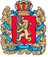 ШАПКИНСКИЙ СЕЛЬСКИЙ СОВЕТ ДЕПУТАТОВЕНИСЕЙСКОГО РАЙОНА                                                        КРАСНОЯРСКОГО КРАЯ                   РЕШЕНИЕ                     19.08.2020 г.		                   п. Шапкино	            	               №9-45рОб отмене Решения Шапкинского сельскогоСовета депутатов от 27.08.2015 №60-276р«О переводе квартиры в коммерческое использованиеШапкинского сельсовета» В соответствии с п.9 статьи 32 Устава Шапкинского сельсовета, Шапкинский сельский Совет депутатов РЕШИЛ:Отменить решение Шапкинского сельского Совета депутатов от 27.08.2015 №60-276р «О переводе квартиры в коммерческое использование Шапкинского сельсовета».Контроль за исполнением настоящего решения оставляю за собой.Настоящее решение вступает в силу в день официального опубликования (обнародования) в газете «Шапкинский вестник» и применяется к правоотношениям, возникшим с 06.08.2020 года. Председатель Шапкинского                                                      Глава Шапкинского сельсоветасельского Совета депутатов                                                                                         А.В. Наконечный                                                                                  Л.И. Загитова  